Modello Avvalimento per impresa ausiliariaSpett.le INAF-ISTITUTO DI ASTROFISICA E PLANETOLOGIA SPAZIALIOGGETTO: PROCEDURA APERTA SOPRA SOGLIA COMUNITARIA    SU    PIATTAFORMA TELEMATICA U-BUY AI SENSI DELL’ART. 71 DEL DECRETO LEGISLATIVO N. 36/2023 E SS.MM.II. PER LA FORNITURA, INSTALLAZIONE E RESA OPERATIVA DI UNO ‘SPETTROMETRO A TRASFORMATA DI FOURIER (FT-IR) AD ALTA RISOLUZIONE, EVACUABILE E MODULARE,’’ CON    IL     CRITERIO    DELL’OFFERTA ECONOMICAMENTE  PIU’ VANTAGGIOSA,  SULLA    BASE  DEL  MIGLIOR  RAPPORTO QUALITA’/PREZZO,  PER IL PROGETTO DAL TITOLO “ EARTH-MOON-MARS", CODICE IDENTIFICATIVO: “IR0000038”, AREA ESFRI “PHYSICAL SCIENCE AND ENGINEERING", CODICE UNICO DI PROGETTO:  C53C22000870006, AMMESSO A FINANZIAMENTO NELL’AMBITO DEGLI "INTERVENTI" PREVISTI DALLA "MISSIONE 4", DENOMINATA "ISTRUZIONE E RICERCA", "COMPONENTE 2", DENOMINATA "DALLA RICERCA ALLA IMPRESA" ("M4C2"), "LINEA DI INVESTIMENTO 3.1", DENOMINATA "RAFFORZAMENTO E CREAZIONE DI INFRASTRUTTURE DI RICERCA", DEL "PIANO NAZIONALE DI RIPRESA E RESILIENZA" ("PNRR") CIG A022CDFC38CODICE DELLA PROCEDURA: EMM-INAF-B-0006La/Il sottoscritta/o _________________ nata/o a ________________ (prov.___) il_________	Codice fiscale _________________________________ residente a ____________ (prov.____) domicilio (se diverso dalla residenza __________________________________ indirizzo e-mail/PEC ___________ in qualità di (barrare la casella che interessa):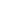 Titolare o Legale rappresentante 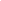 Procuratore, come da procura generale/speciale in data ___/___/______ a rogito notarile ___________________________ Rep. n. ___________________ (allegata in copia conforme) dell’impresa__________________________________________________________________con sede legale in ___________________________ Via _________________________ n. ______ Codice fiscale n.___________________________ Partita IVA n ____________________________,consapevole della responsabilità penale cui può andare incontro in caso di dichiarazioni mendaci, ai sensi dell’art. 76 del D.P.R. 445/00 e s.m., in qualità di impresa ausiliaria dell’operatore economico partecipante _____________DICHIARAdi possedere - ai sensi e per gli effetti dell’art. 104 del Codice - i seguenti requisiti di carattere speciale, così come prescritti dalla lettera di invito, di cui il concorrente si avvale per poter essere ammesso alla gara:____________________________________________________________;____________________________________________________________.e di obbligarsi – in maniera incondizionata e irrevocabile –, nei confronti del concorrente e di INAF, a fornire i propri requisiti di ordine speciale dei quali è carente il concorrente ausiliato e mettere a disposizione le risorse necessarie per tutta la durata del contratto, nei modi e nei limiti stabiliti dall’art. 104 del D. Lgs. 36/2023, rendendosi inoltre responsabile in solido con il concorrente nei confronti della Stazione appaltante, in relazione alle prestazioni oggetto del contratto;di partecipare alla medesima gara contemporaneamente in forme diverse (individuale e associata; in più forme associate; in forma singola e quale consorziato esecutore di un consorzio)(compilare una delle due opzioni)che i dati identificativi dei soggetti di cui all’art. 94, comma 3 del Codice sono (per l’individuazione dei soggetti da dichiarare cfr. atti dell’ANAC tra cui il Comunicato del Presidente ANAC dell’08/11/2017):i soggetti titolari di poteri di amministrazione e rappresentanza, ivi compresi institori e procuratori generali, nonché i poteri loro conferiti, sono: i membri degli organi con poteri di direzione o di vigilanza sono:i soggetti muniti di poteri di rappresentanza, di direzione o di controllo sono:rivestono la qualifica di Direttore Tecnico i seguenti soggetti:che il socio amministratore in caso di società in nome collettivo o i soci accomandatari in caso di società in accomandita semplice è / sono:che l’amministratore di fatto di cui all’art. 94, comma 3, lett. h) del Codice è:in caso di socio persona giuridica, gli amministratori della stessa, ai fini dell’art. 94 comma 4 del Codice, sono:ovvero che la banca dati ufficiale o il pubblico registro da cui i medesimi possono essere ricavati in modo aggiornato alla data di presentazione dell’offerta è il seguente: _____________________________________.di aver preso visione e di accettare gli obblighi in materia di prevenzione della corruzione e trasparenza derivanti dal Codice di comportamento adottato dalla stazione appaltante con Delibera del Consiglio di Amministrazione numero 18 del 4 novembre 2015 reperibile al link: http://www.inaf.it/it/amministrazione-trasparente/disposizioni-generali/atti generali/CodicedicomportamentoIstitutoNazionalediAstrofisicapdf.pdf  e di impegnarsi, in caso di aggiudicazione, ad osservare e a far osservare ai propri dipendenti e collaboratori, per quanto applicabile, il suddetto codice, pena la risoluzione del contratto;di acconsentire al trattamento dei dati personali, ai sensi e per gli effetti di cui al Regolamento UE n. 679/2016 ed al vigente D.Lgs. 30 giugno 2003 n. 196, e di essere informato che i medesimi dati personali saranno trattati, anche con strumenti informatici, esclusivamente nell’ambito del procedimento per il quale la dichiarazione viene resa, nonché dell’esistenza dei diritti di cui all’articolo 7 del medesimo decreto legislativo;[Per gli operatori economici non residenti e privi di stabile organizzazione in Italia]di impegnarsi ad uniformarsi, in caso di aggiudicazione, alla disciplina di cui agli articoli 17, comma 2, e 53, comma 3 del d.p.r. 633/1972 e a comunicare alla stazione appaltante la nomina del proprio rappresentante fiscale, nelle forme di legge;[Per gli operatori economici non residenti e privi di stabile organizzazione in Italia]  il domicilio fiscale ____________, il codice fiscale ___________, la partita IVA _______________, l’indirizzo di posta elettronica certificata o strumento analogo negli altri Stati Membri, ai fini delle comunicazioni di cui all’articolo 90 del Codice _____________________;altresì, ai sensi dell’art. 13 del Regolamento UE n. 2016/679 relativo alla protezione delle persone fisiche con riguardo al trattamento dei dati personali, nonché alla libera circolazione di tali dati, di aver letto l’informativa sul trattamento dei dati personali contenuta nella lettera di invito e di acconsentire al trattamento dei dati personali, anche giudiziari, mediante strumenti manuali ed informatici, esclusivamente nell’ambito della presente gara e per le finalità ivi descritte; dichiara, inoltre, di essere stato informato circa i diritti di cui agli artt. 15 e segg. del Regolamento UE n. 2016/679. Si impegna, inoltre, ad adempiere agli obblighi di informativa e di consenso, ove necessario, nei confronti delle persone fisiche (Interessati) di cui sono forniti dati personali nell’ambito della procedura di affidamento, per consentire il trattamento dei loro Dati personali da parte della stazione appaltante e dell’Ente aderente/del Committente per le finalità descritte nell’informativa;[per gli operatori economici ammessi al concordato preventivo con continuità aziendale di cui all’art. 372 del D.Lgs. 14 del 12 gennaio 2019], ad integrazione di quanto eventualmente dichiarato nella parte III, sez. C, lett. d) del DGUE, che: gli estremi del provvedimento di ammissione rilasciato dal Tribunale di ____________ sono i seguenti: _________________________________________________________________;gli estremi del provvedimento di autorizzazione a partecipare alle gare rilasciato dal giudice delegato sono i seguenti: ______________________________________________________;che le copie di tutti i documenti allegati all’offerta telematica in formato elettronico sono conformi all’originale in quanto sono state formate a norma dell’art. 22 co 3 del d.lgs. 82/2005 (Copie informatiche di documenti analogici) e/o dell’art. 23-bis del d.lgs. 82/2005 (Duplicati e copie informatiche di documenti informatici) e nel rispetto delle regole tecniche di cui all’art. 71 del medesimo d.lgs. 82/2005;di aver assolto agli obblighi di cui alla legge n. 68/1999;(selezionare l’opzione scelta)di essere tenuto alla redazione del rapporto sulla situazione del personale ai sensi dell’art. 46 del decreto legislativo 11 aprile 2006, n. 198 in quanto operatore che occupa oltre 50 dipendenti:In caso di risposta affermativa:(selezionare l’opzione scelta) 	allega alla documentazione amministrativa copia dell’ultimo rapporto redatto, con attestazione della sua conformità a quello trasmesso;(oppure) 	nel caso in cui non abbia provveduto alla trasmissione del rapporto nei termini indicati dall'articolo 46, comma 1, del decreto legislativo n. 198/2006 allega alla documentazione amministrativa copia del rapporto redatto e copia dell’attestazione dell’avvenuta trasmissione dello stesso rapporto ai soggetti del suindicato art. 46;di non aver violato l’obbligo di cui all’art. 47, comma 3, del D.L. n. 77/2021, convertito in L. n. 108/2021, nei dodici mesi antecedenti alla presentazione dell’offerta nell’ambito della presente procedura;Dichiara di applicare ai dipendenti impiegati per il presente appalto  	lo stesso C.C.N.L. previsto nel paragrafo 3 del Disciplinare di gara (metalmeccanici), avente codice alfanumerico numerico C064;Oppure 	il seguente C.C.N.L. ______________________________, avente codice alfanumerico numerico unico _______________;di essere “Titolare effettivo” ex art. 22 Reg. 241/2021 in base al criterio di seguito evidenziato e di impegnarsi a comunicare, rispetto agli elementi forniti in corso di gara, ogni successiva modifica ai fini dell’identificazione del titolare effettivo dell’operatore economico: (compilare la sezione di interesse)□ perché in possesso una partecipazione superiore al 25% del capitale sociale (indicare la quota di partecipazione) …………………………………………………………………□ perché in possesso della maggioranza dei voti, ovvero in conseguenza di altri vincoli contrattuali (specificare la circostanza) ………………………………………………………………………□ perché esercita poteri di amministrazione o direzione della società (specificare la circostanza) ……………………..che assumono il ruolo di “Titolari effettivi” ex art. 22 Reg. 241/2021 anche i seguenti soggetti: Cognome-Nome e Codice Fiscale: ……Cognome-Nome e Codice Fiscale: ……di allegare la seguente documentazione:il PASSOE firmato digitalmente;il proprio DGUE firmato digitalmente;Copia della procura;(solo per operatori economici tenuti alla redazione del rapporto sulla situazione del personale ai sensi dell’art. 46 del decreto legislativo 11 aprile 2006, n. 198) copia dell'ultimo rapporto redatto, con attestazione della  sua conformità a quello trasmesso alle rappresentanze sindacali aziendali e alla consigliera e al consigliere regionale di parità ai sensi del secondo comma dell’art. 46 del decreto legislativo 11 aprile 2006, n. 198 , ovvero, in caso di inosservanza dei termini previsti dal comma 1 del medesimo articolo 46, con attestazione della sua contestuale trasmissione alle rappresentanze sindacali aziendali e alla consigliera e al consigliere regionale di parità; (altra documentazione, da specificare ...).Letto, confermato e sottoscritto. 					Firmato digitalmenteNB: caricare sul portale tutta la documentazione di gara in formato <<.pdf>> firmata digitalmente secondo quanto previsto dalla lettera di invito.allegare idonea documentazione con la quale dimostrare che la circostanza non abbia influito sulla gara, né sia idonea a incidere sulla capacità di rispettare gli obblighi contrattuali)Nome e cognomeData e luogo di nascita ResidenzaCodice fiscale Poteri conferiti / qualificaNome e cognomeData e luogo di nascita ResidenzaCodice fiscale Poteri conferiti / qualificaNome e cognomeData e luogo di nascita ResidenzaCodice fiscale Poteri conferiti / qualificaNome e cognomeData e luogo di nascita ResidenzaCodice fiscale Nome e cognomeData e luogo di nascita ResidenzaCodice fiscale Nome e cognomeData e luogo di nascita ResidenzaCodice fiscale Nome e cognomeData e luogo di nascita ResidenzaCodice fiscale Poteri conferiti / qualifica